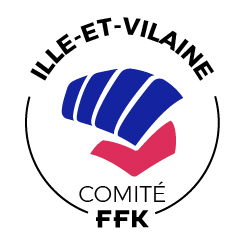 POUVOIRASSEMBLEE GENERALE ORDINAIREDU CDK 35  Dimanche 29 octobre 2023Maison départementale des sports – 13 bis avenue de Cucillé 35000 RENNES     Je soussigné(e) M. / Mme ……………………………………………………………………………………………………………………                            Président(e) du club (+ n° affiliation) : …………………………………………………………………………                           Licence FFKDA n° : ………………………………………………………………………………………………………..Donne pouvoir à M. / Mme …………………………………………………………………………………………………………………                               Membre de mon club : …………………………………………………………………………………………….                              Licence FFKDA n° : ……………………………………………………………………………………………………..Pour me représenter lors de l’Assemblée Générale  Ordinaire du dimanche 29 octobre 2023Fait à ……………………………………………………………………………….      Le …………………………………………………………Signature du Président(e) précédée de la mention « BON POUR POUVOIR »